COVER LETTER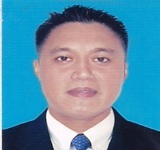 Junnel Peralta Abonalla#41 B A. Mabini StreetBarangay West RemboMakati City, Philippines 1215To whom it may concern:As an ambitious professional it’s my mission to team with a firm that shares my devotion to growth and advancement so it is with great enthusiasm that I forward my application for the position of HSE Officer or Safety Officer Personnel with multiple accredited certificates. During my professional history I have demonstrated constant success applying these qualities to achieve high-reaching objectives.After more than 7-years in safety field positions I will bring a passion for creating solutions and a passion for innovation through team collaboration. Currently I was a Safety Officer with Fire precaution knowledge. I am also familiar with a wide variety of other HSE concepts practices and procedures; this in-depth knowledge base on my overall experience in the related field. And Fire training in Qatar Gas.My solid education commitment and ongoing professional development are outlined on the attached document. I look forward the opportunity learn more about becoming a HSE Officer nor Safety Officer and to discuss how I can contribute my strengths at your firm. Thank you for taking the time to review my credentials and experience.SincerelyJunnel Peralta AbonallaEnclosed resume.NAME:			             JUNNEL   P.  ABONALLA (SO3), CSPPH ADDRESS:			#41 B A. MABINI ST. BRGY WEST REMBO, MAKATI CITY 1215 PHIL.EMAIL ADDRESS: 		junnelabonalla15@gmail.comMOBILE NUMBER :	             +639167438474CONTACT NUMBER:		+639182841816		SECURITY PRO. LICENSE:        CSP Certified Security Professional                                                     CSP# 19-917509/ PSIS id # 19-538-05APPLYING FOR:                         Safety Officer, Security Officer and WeldingMY PASSPORT #:                      P1810925BCAREER OBJECTIVES:   To obtain a leading Safety Officer/HSE Officer Position in workplace Safety & Health (WSH) by applying my knowledge & experience to train the workforces on safe work practice in the worksite and promoting zero accident culture in the workplaces.SUMMARY PROFILE:Highly organized HSE and Security professional with 3 years in Safety jobs & 6 years in security work and experienced combined:Construction, Engineering, Mining works & oil and energyFacility Management, Industrial services for onshore Safety Planning program and Security MatterRisk & Hazard Assessments- JHA, HAZCOMEnvironment Management, Regarding and Safety ComplianceRisk Analysis, Site Inspection, Observation report, First Aide casesTrain the workers for using the PPEClient Relations & CommunicationsSubcontractor Negotiations Conduct tool box meeting to all workers regarding the health Safety and Promoting zero accident in the work place.PROJECT AND TRAINING INVOLVED:Solid Background and Experienced in Mining works in Power plant and Refinery for processing of production of nickel and cobalt in Ambatovy project in Madagascar Africa.Assigned in Oil and gas work for Major Turn-around Shutdown project in Train 1, 2 and 3 for piping Vessels Turbine Machine Heavy Lifting for Tower Crane in Razlaffan in Industrial city Qatar.Assigned for Civil and Construction Work for Emirs of QatarAttended different training QESH Supervisory Training in the PhilippinesAttended State Qatar and Madagascar Africa.Member of 1304th Manila Battalion Philippine Army Reservist with the rank of Sergeant Ready Reserved Corp.Fire Training in  Qatar Gas  in Raslaffan for  oil and GasPROFESSIONAL WORK EXPERIENCED:Company:                   Long Guang Builders Construction Corporation Inc.                                       6th floor , Unit 624-605, Phil flex Bldg. Moa Complex Barangay 76, Pasay City 1300Designation:                Safety Officer 3 Construction Safety OfficerDate of Work:              January 07, 2021 to May 30, 2022Project:                         Construction Jobs, Structural, and Architectural works.                         SCOPE OF WORK:Monitor the Safety and health of all workers and the Task Jobs AssignmentConduct tool box meeting TBT every Morning before Start of work.Advice and lead employees on various safety-related topicsCheck the PPE of All Workers and Monitor the situation in the Construction Site.Oversee Workplace repair installations and any other work that could harm employee safety.Report all Accident and Incidents in the Construction area.Meeting Company Health and Safety Goals in the Company.Review, evaluate and analyze work environments and program procedure to control, eliminate, and prevent disease and injury.Stop any unsafe acts process that seem dangerous or unhealthy workers.Record and investigate incidents to determine causes and handle workers compensations claims. Company:                     SDW Construction Realty and Development Inc.                                      HMR Phil. Building Pioneer St. corner Reliance Mandaluyong City 1550, Phil’s.Designation:               Safety Officer 3 (SO3) Maintenance Safety OfficerDate of Work:             August 07, 2020 to December 20, 2020Project:                          Maintenance jobs, fit out works, and Other Civil WorkSCOPE OF WORK:Conduct TBT Tool box meeting every Morning of start in work Task.Assessing risk and possible safety hazards of all aspects of operation.Inspecting production equipment and processes to make sure they are safeOrdering repairs to unsafe and /or damaged equipment.Meeting company health and safety goals.Investigating causes of accidents and other investigation incident.Monitoring safety procedure, Determine cause of unsafe condition in the project site.Check PPE Personal protective equipment of all workers in the job site area.Company:                    Conluck Construction & Development Corporation Inc.                                       # 47 Scout Borromeo, Brgy South Triangle, Quezon City, PhilippinesDesignation:                Safety Officer 3 (SO3) Construction Safety OfficerDate of Work:               October 12, 2019 to July 27, 2020Project:                         Construction Jobs, Structural, Finishing and Civil Works and Demolition jobsSCOPE OF WORK: Responsible for Ensuring the Safety and Health of all Workers, Checking the PPE Personal Protective Equipment Monitor the situation in the Construction Site.Determine the Cause of Unsafe Condition Through procedure review   Equipment and Facilities inspection, workers Observation with corrective actions, recommendation provided.TBT Tool box meeting every day to remind for the safety Regarding the Use of PPE and Equipment that they use.Inspect equipment, Tools and working condition to ensure safety of the workers.Assist in the investigation of all accident, injuries/ illness fire property Damage and other related incidents and issue report required.Supervised the preparation of various safety signs and installation of safety barricades as required inside the worksite to implement the zero accident programs or maintain safe and healthful working conditions.Monitoring safety procedures, determine cause of unsafe condition through procedure review.Company:         	H.H the Emir’s Private Office Affairs of Qatar (EPO)Lusail Hospitality and Engineering ServicesDesignation:		FIRE SAFETY OFFICER Quality Environment Safety and Health (QESH)Date of Work:     	March 17, 2017 to November 28, 2018Project:           		Construction work and Maintenance EngineeringReason for leaving/exploring:	The Company needs to dismiss some projects in the          workplace to be able to prioritize the locals.SCOPE OF WORK:Responsible for Ensuring and Maintaining Fire Safety for A Company ad Facility with solid Knowledge of Fire Safety codes of Company. HSE Policy and Safety HSE plan, Site Safety supervision,Coordination, Communication, Conduct HSE training, Daily TBT HSE reporting to installation of Safety Signage during Worksite.That no Hazards & Accident for Construction & Maintenance work at the jobsite. When an emergency happened to the site Reported directly to the project manager on daily basis to ensure compliance of all HSE requirements.Monitoring safety proceduresDetermine the cause of unsafe condition through procedure review, equipment and facilities inspection; workers observation with corrective actions, recommendation providedInspect equipment, Tools and working condition to ensure safety of the workersTo implement the zero accident program or maintain safe and healthful working conditions.Assist in the investigation of all accidents, injuries/ illness fire property damage and other related incidents and issue reports required. Perform the Maintenance Inspection of all project site of the company.Company:		RSP LIM Construction Company, Inc. Designation:        	CONSTRUCTION SAFETY OFFICER                                	Local Employment Works.Date of Work:		June 09, 2016 to January 31, 2017Project:                  	Building Construction & Engineering Company (Sub-contractor)Reason for leaving/exploring:	Finish contract, and got a chance to work abroad.SCOPE OF WORK:Ensures That Construction Workers are following established Policies and Safety Regulations.Monitoring safety procedures, determine cause of unsafe conditions through procedure review.Equipment and facilities inspection and workers observation with corrective action recommendation provided.Secured and renew specific permits for plans and other specific works, such as lifting permit, at work permit, lock out and tag out permit. Conduct Safety Tool box Meeting with Site Engineer Supervisor and Foreman and all workers in the site.Supervised the preparation of various safety signs and installation of safety barricades as required inside the worksite to implement the zero accident programs or to maintain safe and healthful working conditions. Assist in the investigation of all accidents/ illnesses fire property damage and other related incidents and reports are required.Company:           	QCON Qatar Engineering Construction Company Inc. W.L.LDesignation:       	SAFETY OFFICER/ FIRE WATCHER (Shutdown Project)Date of Work:		February 25, 2016 to May 2, 2016Project:                	ORXY GTL 2016 Major Turn-around ShutdownUnder Project of Razlaffan Industrial city Qatar Oil & Gas Project:               	Qatar Gas Shutdown 2016 Raslaffan city                                   	Under Project of (GE) Granite International Company Inc.SCOPE OF WORK:In-charge of inspecting site conditions to determine HSE and Safety Policy and HSE Plan.Facilitate weekly and Implementation the zero accident program or maintain safe and healthful working condition.Setting Objectives and Targets to Control/ minimize risk due to occupational and safety hazards and environments impacts.Communication of OHSE policy to all employees and interested parties.Develop and Maintain HSE statistic.Facilitate General Permit to Work and job Safety Analysis (JSA) Process, Perform Accident / Investigation report.Conduct Inspection of lifting and Safety Environment issue checking of workers in confined space area.Maintain the condition of working in hot works activities such as welding and grinding works, and electrical works.Supervision of critical lifting operation in the installation of various mechanical, electrical and other Equipment.Company:		(DMSA) Dynatec Madagascar Society of Ambatovy Project Plant.Toamasina Madagascar Africa under OG Sherritte Management Company.Designation:       	LOSS PREVENTION OFFICER (Safety & Security) Mining Industries.Date of Work:		May 23, 2011 to May 30, 2015Project:		Production of Nickel and Cobalt mining works of Industrial Refinery for processing of production plant processes.SCOPE OF WORK:Effective Implementation of Provide Loss Prevention Training and recommendation on loss prevention concept for contractor representative.Develop implements and manages the country injury illness prevention program, and directs and coordinates, the participation and departments within that program, creates or modifies safety policies and updates country safety modular needed.Coordinates plans, and implements the actions, and recommendations of the country safety committee, provides technical assistance and advised the committee.Meets regularly with risk management state to ensure appropriate actions is taken in compliance with country safety policies to correct hazardous conditions which result in workers compensation claims. Develop new letter to contribute to other country publications to communicate country safety standards, policies, and goals to department, improve awareness of safety issues and keep department informed of developments within safety program.Company:		1914 JHAYA SECURITY AGENCY INC. PHILIPPINES Designation:			SECURITY OFFICERDate of Work:			September 05, 2009 to February 23, 2011Project:			Security and Investigation and Safety of the CompanySCOPE OF WORK:Effective Implementation of Company of Safety and Security.Conduct briefing instruction to all security guards before posting in all duty.Visit each post for any discrepancy that might have occurred in his A.O.R and review their logbook entry and exit.Patrolling premises and monitoring surveillance equipment, inspecting building, equipment and access points, permitting entry.Prevents Loses and damage by reporting irregularities, informing violators of policy and procedures.Maintain organizations stability and reputation by complying with legal requirements.Company:			Government of Paranaque City Hall, Philippines San Antonio Valley 1Designation:      		CIVILIAN EMPLOYEE (Government Works)Date of Work:			January 12, 2004 to March 30, 2008Project:               	Working under Mayors in Municipality Of Paranaque City HallSCOPE OF WORK:  Doing police report.Assigned to do finger-printing of the accused personnelEditing and printing mayor’s permitLiason  officerCompany:            	A.G.M Marketing Electrical and Mechanical works and Air-con WorksDesignation:        	SERVICE AIRCON TECHNICIAN A/C (Sub-con)Date of Work:     	June 13, 2003 to October 29, 2003 Project:                	Electrical and Mechanical works and Air conditioning installationsSCOPE OF WORK:Effective implementation of air-conditioned Technician includes reviewing blueprints, installing air-conditioning systems.Testing systems for proper functioning performing repairs, maintaining tools, ordering supplies, and making routine adjustment to maximize operational efficiency.HVAC technician; working in installs, maintains and repairs, heating ventilation air conditioning and refrigeration systems, that control the temperature and air quality of buildings, work in industrial, commercial and residential settings installing repairing and maintaining HVAC system.ACCREDIATION/TRAINING & SEMINARS:CSP Certified Security Professional Conducted by: PSIS Safety and Security TrainingsNEBOSH HSW Health and Safety at Work Certification From ( UK) Doha, QatarIOSH Managing Safely (UK) Tatweer Safety Training Manila, Philippines.OSHA 30 Safety Training Consultancy (US) Manila. Philippines.Fire Safety Training Awareness Tatweer Safety Training, Manila, Philippines.Basic Fire Fighting (DISS) Doha, Qatar.Basic  Fire Warden Training ( October 28, 2017 )ORXY GTL for Safety TrainingBasic First Aid and CPR (DISS) Doha, Qatar.(LCM) Loss Control Management  JGT Safety Training Center(BOSH) Basic Occupational Safety and Health Manila, Philippines.( COSH ) Construction Occupational Safety and Health Manila, PhilippinesConfined Space Entry and Hazards Qatar Gas Training in Razlaffan  Qatar.Welding SMAW and GMAW NC2 National Training Tesda Philippines.Scaffolding Erection NC 2 National Certificate Training Tesda Philippines.Job Hazard Analysis with Risk Assessment (HIRAC) JGT Safety Training Center.Lifting and Rigging Training course& Basic fire Extinguiser Training CoursePhilippine Army Reservist officer training corps. With the rank of sergeant Search and Rescue unit at PAPA alpha 1 Forth bonifacio under LT.Col. Mario T. Flores (PA) During Typhoon  tropical Storm of  Melenio and Undoy DisasterSafety Organization of the Philippines (SOPI)Refrigeration And Air-con TechnicianPERSONAL DATA INFORMATION:Place of Birth:    Rizal, Makati CityDate of Birth:     June. 15, 1977Status:                 MarriedNationality:         Filipino/ PhilippinesHeight:                  5’8Weight:                 185 lbs.EDUCATIONAL ATTAINMENT:UNIVERSITY OF MAKATI (UMAK) :      J.P Rizal Ext. Makati, 1215 Metro Manila TESDA SKILLED AND VOCATIONAL STUDY SCHOOL YEAR :           2010-2011                                                              Welding SMAW AND GMAW NCII National Certificate NCIITERTIARY:		Technological Institute of the Philippines (T.I.P)COURSE:		Bachelor of Science in Mechanical Engineering S.Y 1995-2001 (B.S M.E)SECONDARY:		Governor Andres Pascual High school Navotas City S.Y 1989-1993ELEMENTARY:              kapitbahayan Elementary School  Navotas, Metro Manila S.Y 1984-1989CHARACTER REFERENCES:Available upon request.                                                                                              